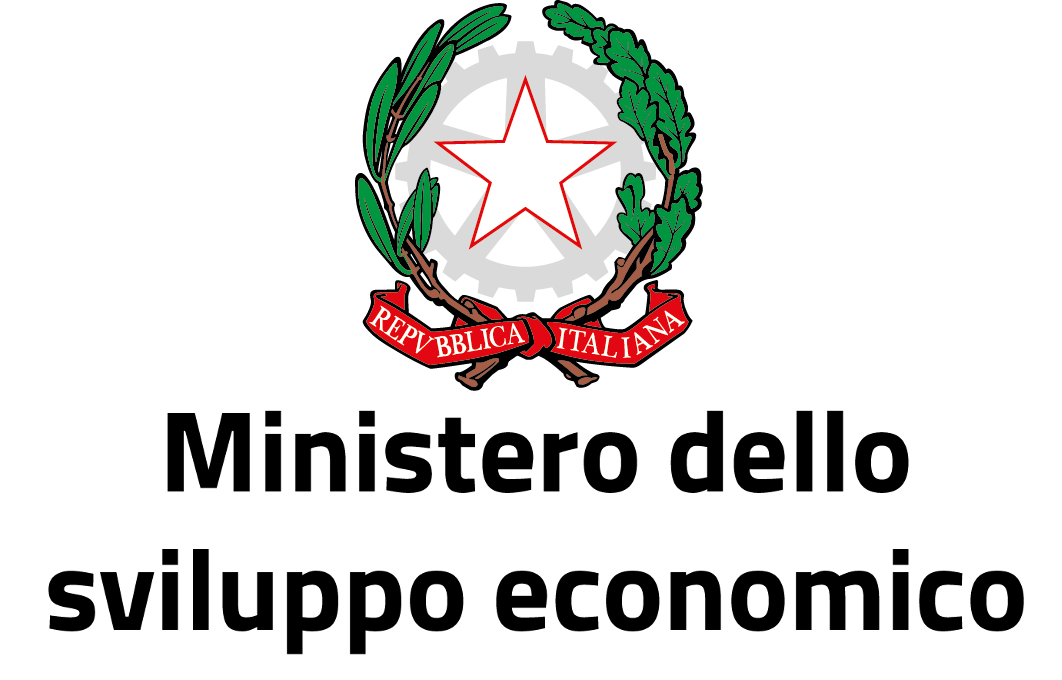 Italia Startup HubApplication FormApplication submitted by First name and Surname 
Date of submission: dd/mm/yyyyAnnex: copy of a valid passport or Italian IDcopy of residence permit presently heldpresentation deckbusiness plan*Fields marked with an asterisk are mandatory. Failure to fill them in may lead to ineligibility or refusal of application. I understood: I believe that my entrepreneurial project fits the definition of “innovative startup” found in the Italian law, and I commit myself to fulfilling the requirements set out by the Italian Startup Act.*The undersigned, First name and Surname, born in town/city (country) on dd.mm.yyyy, of citizenship country, passport no. yyy, issued on dd.mm.yyyy, holder of residence permit no. zzz issued on dd.mm.yyyy, expiry date dd.mm.yyyy, resident in town/city (country), for the purpose of conversion (“conversione”) or update (“aggiornamento”) of the previously held residence permit into a self-employment permit, to establish a new innovative startup in the territory of Municipality/Region: name of Municipality/Region,HEREBY REQUESTS a Certificate of No Impediment from the Italia Startup Visa Committee at the Ministry of Economic Development as a pre-requisite to obtain the self-employment residence permit for non-EU citizens intending to set up an innovative startup on Italian territory, as defined by Decree-Law 179 of 18 October 2012;HEREBY REPRESENTS that all the information provided is complete and accurate and to be aware that untruthful representations and/or the creation or use of forged documents will lead to rejection of the application or cancellation of any certificate of no impediment already granted, and also to an application for the start of legal proceedings according to Italian law (article 331 of the Italian Code of Criminal Procedure); HEREBY AUTHORISES the processing of his or her personal data in accordance with current regulations, after being informed, pursuant to art. 13 of legislative decree no. 196/2003, that the data collected will be processed, also electronically, as part of the procedure to which this application refers;HEREBY ACCEPTS to make him/herself available for occasional communications or surveys on the state of advancement of the business activities, sent by the Italian Ministry of Economic Development.Send to:Italian Ministry of Economic Development Italia Startup Visa Committee(italiastartuphub@mise.gov.it)Personal information and contact detailsPersonal information and contact detailsFull name*
(as stated in passport)Date of birth*
Format (dd.mm.yyyy)Place and country of birth*Nationality*
(more than one if applicable)Address*
(street, number, postcode, city, country) Phone number*
(more than one if applicable)Please specify if cellphone or landline number, 
and include country code.Email address*Instant messaging
 (e.g. Skype)LinkedInTwitterOther social networks
 (e.g. Facebook)Employment backgroundEmployment backgroundDates* (from – to)*Employer's name and contacts*Type of company or sector*Type of employment* 
(i.e. employee, self-employment, traineeship) Main duties and responsibilities*EducationEducationDates* (from – to)Name and type of educational or training institution*Main subjects / skills studied*Qualification obtained*Language skillsLanguage skillsLanguage skillsLanguage skillsMother tongue*Spoken ReadingWrittenOther languages*(Add one entry for each further language you know)Information on residence permit currently heldInformation on residence permit currently heldInformation on residence permit currently heldType of permit*Tick the box corresponding to your type of residence permit
 (only one answer possible!)Conversion (conversione) of residence permit:For these categories, procedure n. 1 applies 
(see Guidelines)Update (aggiornamento) of residence permit:For these categories, procedure n. 2 applies 
(see Guidelines)Type of permit*Tick the box corresponding to your type of residence permit
 (only one answer possible!)You will be contacted with more instructions.You will be contacted with more instructions.Permit number 
and date of issue*
Format (dd.mm.yyyy)Expiry date*
Format (dd.mm.yyyy)Please describe briefly your current experience in Italy*Business model of innovative startupBusiness model of innovative startupMy startup*Description of the idea and how you intend to develop it: the business concept, goods or services you intend to produce or provide, the business mission, your marketMy startup*My potential* Target market and growth objectivesMy potential* My team* The team is an added value for startups. Who will be involved in your business? What experience do they have? And what will be your role?My team* My world* Internationalisation, understood as ability to reach and offer your products on international markets, planned collaboration with commercial or financial partners outside ItalyMy world* My business is innovative because…*Indicate whether you intend to carry out intensive R&D activity, and/or any patents or software you have registered and you intend to use in your businessMy business is innovative because…*My links with Italy's innovation ecosystem*Indication of any previous contact with players in the Italian innovation ecosystem (incubators, accelerators, universities, investors, financial institutions, corporations).My links with Italy's innovation ecosystem*Funding available*Have you any funds of your own to invest? Have you received any bank loans or equity investment from investment companies, venture capital funds or business angels? Have you any other funding provided by Italian or foreign government or non-government organisations?Funding available*Why ISH*How did you hear about the Italia Startup Hub programme?Why ISH*What is an “innovative startup”?Decree-law 179/2012, the “Italian Startup Act”, specifically refers to innovative startups to underline that its target is not any kind of new firm, but only those whose business model is strongly and undoubtedly linked to technological innovation. Innovative startups are limited liability companies, including cooperatives, not listed on the stock market, which meet the following requirements:they have been incorporated for less than 5 years;have their head office in Italy, or in another EU/EEA member provided that they have at least a branch in Italy;their annual turnover does not exceed €5 million;do not distribute profits;their company purpose (“oggetto sociale”) refers exclusively or predominantly to the production, development and commercialisation of innovative goods or services of high technological value;are not the result of a merger, split-up or selling-off of a company or branch;meet one of the following three criteria (innovativeness indicators):at least 15% of the company’s expenses can be attributed to R&D activities;at least 1/3 of the total workforce are PhD students, the holders of a PhD or researchers; alternatively, 2/3 of the total workforce must hold a Master’s degree;the enterprise is the holder, depositary or licensee of a registered patent (industrial property) or the owner of a program for original registered computers. Provided that, no specific restrictions are applied with respect to the entrepreneur’s personal circumstances, or the startup’s sector or sphere of business, or the region of Italy where it will be located.Your location, dd/mm/yyyySignature